ЗАКОН О ПСИХИАТРИЧЕСКОЙ ПОМОЩИ И ГАРАНТИЯХ ПРАВ ГРАЖДАН ПРИ ЕЕ ОКАЗАНИИ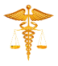 2 июля 1992 года N 3185-IРОССИЙСКАЯ ФЕДЕРАЦИЯ О ПСИХИАТРИЧЕСКОЙ ПОМОЩИ И ГАРАНТИЯХ ПРАВ ГРАЖДАН ПРИ ЕЕ ОКАЗАНИИ(в ред. Федеральных законов от 21.07.98 N 117-ФЗ, от 25.07.2002 N 116-ФЗ, от 10.01.2003 N 15-ФЗ, от 29.06.2004 N 58-ФЗ, от 22.08.2004 N 122-ФЗ, от 27.07.2010 N 203-ФЗ, от 07.02.2011 N 4-ФЗ, от 06.04.2011 N 67-ФЗ, от 21.11.2011 N 326-ФЗ, от 02.07.2013 N 185-ФЗ)Признавая высокую ценность для каждого человека здоровья вообще и психического здоровья в особенности;учитывая, что психическое расстройство может изменять отношение человека к жизни, самому себе и обществу, а также отношение общества к человеку;отмечая, что отсутствие должного законодательного регулирования психиатрической помощи может быть одной из причин использования ее в немедицинских целях, наносить ущерб здоровью, человеческому достоинству и правам граждан, а также международному престижу государства;принимая во внимание необходимость реализации в законодательстве Российской Федерации признанных международным сообществом и Конституцией Российской Федерации прав и свобод человека и гражданина,Российская Федерация в настоящем Федеральном законе устанавливает правовые, организационные и экономические принципы оказания психиатрической помощи в Российской Федерации.(в ред. Федерального закона от 22.08.2004 N 122-ФЗ) 
РАЗДЕЛ I ОБЩИЕ ПОЛОЖЕНИЯСтатья 1. Психиатрическая помощь и принципы ее оказания(1) Психиатрическая помощь включает в себя обследование психического здоровья граждан по основаниям и в порядке, установленным настоящим Законом и другими законами Российской Федерации, диагностику психических расстройств, лечение, уход и медико-социальную реабилитацию лиц, страдающих психическимирасстройствами.(2) Психиатрическая помощь лицам, страдающим психическими расстройствами, гарантируется государством и осуществляется на основе принципов законности, гуманности и соблюдения прав человека и гражданина.Статья 2. Законодательство Российской Федерации о психиатрической помощи(1) Законодательство Российской Федерации о психиатрической помощи состоит из настоящего Закона , иных федеральных законов, а также законов субъектов Российской Федерации.(в ред. Федерального закона от 22.08.2004 N 122-ФЗ) 

(2) Отношения, связанные с деятельностью в области оказания психиатрической помощи, регулируются также нормативными правовыми актами Правительства Российской Федерации и издаваемыми в соответствии с ними нормативными правовыми актами федеральных органов исполнительной власти, уполномоченных на решение вопросов в области оказания психиатрической помощи, а также нормативными правовыми актами субъектов Российской Федерации.(в ред. Федерального закона от 22.08.2004 N 122-ФЗ) 

Часть (3) - Утратила силу.(в ред. Федерального закона от 22.08.2004 N 122-ФЗ) 

(4) Если международным договором, в котором участвует Российская Федерация, установлены иные правила, чем предусмотренные законодательством Российской Федерации о психиатрической помощи, то применяются правила международного договора.Статья 3. Применение настоящего Закона(1) Настоящий Закон распространяется на граждан Российской Федерации при оказании им психиатрической помощи и применяется в отношении всех учреждений и лиц, оказывающих психиатрическую помощь на территории Российской Федерации.(2) Иностранные граждане и лица без гражданства, находящиеся на территории Российской Федерации, при оказании им психиатрической помощи пользуются всеми правами, установленными настоящим Законом, наравне с гражданами Российской Федерации. Статья 4. Добровольность обращения за психиатрической помощь(1) Психиатрическая помощь оказывается при добровольном обращении лица или с его согласия, за исключением случаев, предусмотренных настоящим Законом.(2) Несовершеннолетнему в возрасте до 15 лет, а также лицу, признанному в установленном законом порядке недееспособным, если такое лицо по своему состоянию не способно дать согласие на оказание ему психиатрической помощи, психиатрическая помощь оказывается по просьбе или с согласия их законных представителей в порядке, предусмотренном настоящим Законом.(в ред. Федерального закона от 06.04.2011 N 67-ФЗ)Статья 5. Права лиц, страдающих психическими расстройствами(1) Лица, страдающие психическими расстройствами, обладают всеми правами и свободами граждан, предусмотренными Конституцией Российской Федерации и федеральными законами. Ограничение прав и свобод граждан, связанное с психическим расстройством, допустимо лишь в случаях, предусмотренных законами Российской Федерации.(в ред. Федерального закона от 22.08.2004 N 122-ФЗ) 

(2) Все лица, страдающие психическими расстройствами, при оказании им психиатрической помощи имеют право на: 
уважительное и гуманное отношение, исключающее унижение человеческого достоинства;получение информации о своих правах, а также в доступной для них форме и с учетом их психического состояния информации о характере имеющихся у них психических расстройств и применяемых методах лечения; 
психиатрическую помощь в наименее ограничительных условиях, по возможности по месту жительства;содержание в психиатрическом стационаре только в течение срока, необходимого для обследования и лечения; 
все виды лечения (в том числе санаторно-курортное) по медицинским показаниям;оказание психиатрической помощи в условиях, соответствующих санитарно-гигиеническим требованиям; 
предварительное согласие и отказ на любой стадии от использования в качестве объекта испытаний медицинских средств и методов, научных исследований или обучения, от фото-, видео- или киносъемки;(в ред. Федерального закона от 02.07.2013 N 185-ФЗ)приглашение по их требованию любого специалиста, участвующего в оказании психиатрической помощи, с согласия последнего для работы во врачебной комиссии по вопросам, регулируемым настоящим Законом; 
помощь адвоката, законного представителя или иного лица в порядке, установленном законом.(3) Ограничение прав и свобод лиц, страдающих психическими расстройствами, только на основании психиатрического диагноза, фактов нахождения под диспансерным наблюдением в психиатрическом стационаре либо в психоневрологическом учреждении не допускается. Должностные лица, виновные в подобных нарушениях, несут ответственность в соответствии с законодательством Российской Федерации и субъектами Российской Федерации.(в ред. Федеральных законов от 22.08.2004 N 122-ФЗ, от 02.07.2013 N 185-ФЗ)Статья 6. Ограничения выполнения отдельных видов профессиональной деятельности и деятельности, связанной с источником повышенной опасности    (1) Гражданин может быть временно (на срок не более пяти лет и с правом последующего переосвидетельствования) признан непригодным вследствие психического расстройства к выполнению отдельных видов профессиональной деятельности и деятельности, связанной с источником повышенной опасности. Такое решение принимается врачебной комиссией, уполномоченной на то органом здравоохранения, на основании оценки состояния психического здоровья гражданина в соответствии с перечнем медицинских психиатрических противопоказаний и может быть обжаловано в суд.    (2) Перечень медицинских психиатрических противопоказаний для осуществления отдельных видов профессиональной деятельности и деятельности, связанной с источником повышенной опасности, утверждается Правительством Российской Федерации и периодически (не реже одного раза в пять лет) пересматривается с учетом накопленного опыта и научных достижений.Статья 7. Представительство граждан, которым оказывается психиатрическая помощь    (1) Гражданин при оказании ему психиатрической помощи вправе пригласить по своему выбору представителя для защиты своих прав и законных интересов. Оформление представительства производится в порядке, установленном гражданским и гражданским процессуальным законодательством Российской Федерации.    (2) Защиту прав и законных интересов несовершеннолетнего в возрасте до 15 лет и лица, признанного в установленном законом порядке недееспособным, при оказании им психиатрической помощи осуществляют их законные представители (родители, усыновители, опекуны), а в случае их отсутствия - администрацияпсихиатрического стационара либо психоневрологического учреждения.    (в ред. Федерального закона от 02.07.2013 N 185-ФЗ)    (3) Защиту прав и законных интересов гражданина при оказании ему психиатрической помощи может осуществлять адвокат, а также работник государственного юридического бюро или иное лицо, уполномоченные государственным юридическим бюро оказывать бесплатную юридическую помощь. Лица, страдающие психическими расстройствами, при оказании им психиатрической помощи имеют право на получение бесплатной юридической помощи в рамках государственной системы бесплатной юридической помощи в соответствии с Федеральным законом "О бесплатной юридической помощи в Российской Федерации". Администрация учреждения, оказывающего психиатрическую помощь, обеспечивает возможность приглашения адвоката, работника или уполномоченного лица государственного юридического бюро (при наличии), оказывающих гражданам бесплатную юридическую помощь в соответствии с Федеральным законом "О бесплатной юридической помощи в Российской Федерации", за исключением неотложных случаев, предусмотренных пунктом "а" части четвертой статьи 23 и пунктом "а" статьи 29 настоящего Закона.    (в ред. Федерального закона от 21.11.2011 N 326-ФЗ)Статья 8. Запрещение требования сведений о состоянии психического здоровья    При реализации гражданином своих прав и свобод требования предоставления сведений о состоянии его психического здоровья либо обследования его врачом - психиатром допускаются лишь в случаях, установленных законами Российской Федерации.Статья 9. Сохранение врачебной тайны при оказании психиатрической помощи    Сведения о наличии у гражданина психического расстройства, фактах обращения за психиатрической помощью и лечении в учреждении, оказывающем такую помощь, а также иные сведения о состоянии психического здоровья являются врачебной тайной, охраняемой законом. Для реализации прав и законных интересов лица, страдающего психическим расстройством, по его просьбе либо по просьбе его законного представителя им могут быть предоставлены сведения о состоянии психического здоровья данного лица и об оказанной ему психиатрической помощи.Статья 10. Диагностика и лечение лиц, страдающих психическими расстройствами    (1) Диагноз психического расстройства ставится в соответствии с общепризнанными международными стандартами и не может основываться только на несогласии гражданина с принятыми в обществе моральными, культурными, политическими или религиозными ценностями либо на иных причинах, непосредственно не связанных с состоянием его психического здоровья.    (2) Для диагностики и лечения лица, страдающего психическим расстройством, применяются медицинские средства и методы, разрешенные в порядке, установленном законодательством Российской Федерации о здравоохранении.    (3) Медицинские средства и методы применяются только в диагностических и лечебных целях в соответствии с характером болезненных расстройств и не должны использоваться для наказания лица, страдающего психическим расстройством, или в интересах других лиц.Статья 11. Согласие на лечение    (1) Лечение лица, страдающего психическим расстройством, проводится после получения его письменного согласия, за исключением случаев, предусмотренных частью четвертой настоящей статьи.    (2) Врач обязан предоставить лицу, страдающему психическим расстройством, в доступной для него форме и с учетом его психического состояния информацию о характере психического расстройства, целях, методах, включая альтернативные, и продолжительности рекомендуемого лечения, а также о болевых ощущениях, возможном риске, побочных эффектах и ожидаемых результатах. О предоставленной информации делается запись в медицинской документации.    (3) Согласие на лечение несовершеннолетнего в возрасте до 15 лет, а также лица, признанного в установленном законом порядке недееспособным, если такое лицо по своему состоянию не способно дать согласие на лечение, дается их законными представителями после сообщения им сведений, предусмотренных частью второй настоящей статьи. Законный представитель лица, признанного в установленном законом порядке недееспособным, извещает орган опеки и попечительства по месту жительства подопечного о даче согласия на лечение не позднее дня, следующего за днем указанного согласия.    (в ред. Федерального закона от 06.04.2011 N 67-ФЗ)    (4) Лечение может проводиться без согласия лица, страдающего психическим расстройством, или без согласия его законного представителя только при применении принудительных мер медицинского характера по основаниям, предусмотренным Уголовным кодексом Российской Федерации, а также при недобровольнойгоспитализации по основаниям, предусмотренным статьей 29 настоящего Закона. В этих случаях, кроме неотложных, лечение применяется по решению комиссии врачей - психиатров.    (в ред. Федерального закона от 21.07.98 N 117-ФЗ)    (5) В отношении лиц, указанных в части четвертой настоящей статьи, применение для лечения психических расстройств хирургических и других методов, вызывающих необратимые последствия, а также проведение испытаний медицинских средств и методов не допускаются.Статья 12. Отказ от лечения    (1) Лицо, страдающее психическим расстройством, законный представитель несовершеннолетнего в возрасте до 15 лет и законный представитель лица, признанного в установленном законом порядке недееспособным, если такое лицо по своему состоянию не способно отказаться от лечения, имеют право отказаться от предлагаемого лечения или прекратить его, за исключением случаев, предусмотренных частью четвертой статьи 11 настоящего Закона. Законный представитель лица, признанного в установленном законом порядке недееспособным, извещает орган опеки и попечительства по месту жительства подопечного об отказе от лечения или его прекращении не позднее дня, следующего за днем указанных отказа от лечения или его прекращения.    (в ред. Федерального закона от 06.04.2011 N 67-ФЗ)    (2) Лицу, отказывающемуся от лечения, либо его законному представителю должны быть разъяснены возможные последствия прекращения лечения. Отказ от лечения с указанием сведений о возможных последствиях оформляется записью в медицинской документации за подписью лица или его законного представителя и врача - психиатра.Статья 13. Принудительные меры медицинского характера    (1) Принудительные меры медицинского характера применяются по решению суда в отношении лиц, страдающих психическими расстройствами, совершивших общественно опасные деяния, по основаниям и в порядке, установленным Уголовным кодексом Российской Федерации и Уголовно-процессуальным кодексом РФ.    (в ред. Федеральных законов от 21.07.98 N 117-ФЗ, от 22.08.2004 N 122-ФЗ)    (2) Принудительные меры медицинского характера осуществляются в психиатрических учреждениях органов здравоохранения. Лица, помещенные в психиатрический стационар по решению суда о применении принудительных мер медицинского характера, пользуются правами, предусмотренными статьей 37 настоящего Закона. Они признаются нетрудоспособными на весь период пребывания в психиатрическом стационаре и имеют право на пособие по государственному социальному страхованию или на пенсию на общих основаниях.Статья 14. Судебно-психиатрическая экспертиза    Судебно-психиатрическая экспертиза по уголовным и гражданским делам производится по основаниям и в порядке, предусмотренным законодательством Российской Федерации.    (в ред. Федерального закона от 22.08.2004 N 122-ФЗ)Статья 15. Психиатрическое обследование для решения вопроса о годности гражданина к службе в качестве военнослужащего    Основания и порядок амбулаторного и стационарного обследования при решении вопроса о годности гражданина по состоянию его психического здоровья к службе в качестве военнослужащего Вооруженных Сил, войск и органов безопасности, внутренних войск и других воинских формирований, лиц начальствующего и рядового состава органов внутренних дел, Государственной противопожарной службы, учреждений и органов уголовно-исполнительной системы определяются настоящим Законом и законодательством Российской Федерации о военной службе.    (в ред. Федеральных законов от 21.07.98 N 117-ФЗ, от 25.07.2002 N 116-ФЗ, от 29.06.2004 N 58-ФЗ)РАЗДЕЛ II ОБЕСПЕЧЕНИЕ ПСИХИАТРИЧСКОЙ ПОМОЩЬЮ И СОЦИАЛЬНАЯ ПОДДЕРЖКА ЛИЦ, СТРАДАЮЩИХ ПСИХИЧЕСКИМИ РАССТРОЙСТВАМИ(в ред. Федерального закона от 22.08.2004 N 122-ФЗ)Статья 16. Виды психиатрической помощи и социальной поддержки, гарантируемые государством(в ред. Федерального закона от 22.08.2004 N 122-ФЗ)    (1) Государством гарантируются:    неотложная психиатрическая помощь;    консультативно-диагностическая, лечебная, психопрофилактическая, реабилитационная помощь во внебольничных и стационарных условиях;    все виды психиатрической экспертизы, определение временной нетрудоспособности;    социально-бытовая помощь и содействие в трудоустройстве лиц, страдающих психическими расстройствами;    решение вопросов опеки;    консультации по правовым вопросам и другие виды юридической помощи в психиатрических и психоневрологических учреждениях;    социально-бытовое устройство инвалидов и престарелых, страдающих психическими расстройствами, а также уход за ними;    получение образования инвалидами и несовершеннолетними, страдающими психическими расстройствами;    (в ред. Федерального закона от 02.07.2013 N 185-ФЗ)    психиатрическая помощь при стихийных бедствиях и катастрофах.    (2) Для обеспечения лиц, страдающих психическими расстройствами, психиатрической помощью и их социальной поддержки государство:    (в ред. Федерального закона от 22.08.2004 N 122-ФЗ)    создает все виды учреждений, оказывающих внебольничную и стационарную психиатрическую помощь, по возможности по месту жительства пациентов;    создает необходимые условия для получения образования несовершеннолетними, страдающими психическими расстройствами;    (в ред. Федерального закона от 02.07.2013 N 185-ФЗ)    создает лечебно-производственные предприятия для трудовой терапии, профессионального обучения и трудоустройства на этих предприятиях лиц, страдающих психическими расстройствами, включая инвалидов, а также специальные производства, цеха или участки с облегченными условиями труда для таких лиц;    (в ред. Федерального закона от 02.07.2013 N 185-ФЗ)    устанавливает обязательные квоты рабочих мест на предприятиях, в учреждениях и организациях для трудоустройства лиц, страдающих психическими расстройствами;    применяет методы экономического стимулирования для предприятий, учреждений и организаций, предоставляющих рабочие места для лиц, страдающих психическими расстройствами;    создает общежития для лиц, страдающих психическими расстройствами, утративших социальные связи;    принимает иные меры, необходимые для социальной поддержки лиц, страдающих психическими расстройствами.    (3) Организация оказания психиатрической помощи осуществляется федеральными специализированными медицинскими учреждениями, перечень которых утверждается Правительством Российской Федерации, и специализированными медицинскими учреждениями субъектов Российской Федерации.    Решение вопросов социальной поддержки и социального обслуживания лиц, страдающих психическими расстройствами, находящихся в трудной жизненной ситуации, осуществляется органами государственной власти субъектов Российской Федерации.    (в ред. Федерального закона от 22.08.2004 N 122-ФЗ)Статья 17. Финансовое обеспечение психиатрической помощи(в ред. Федерального закона от 22.08.2004 N 122-ФЗ)    (1) Финансовое обеспечение психиатрической помощи, оказываемой населению в федеральных специализированных медицинских учреждениях, перечень которых утверждается Правительством Российской Федерации, является расходным обязательством Российской Федерации.    (2) Финансовое обеспечение оказания населению психиатрической помощи (за исключением психиатрической помощи, оказываемой в федеральных специализированных медицинских учреждениях, перечень которых утверждается Правительством Российской Федерации), а также социальной поддержки и социального обслуживания лиц, страдающих психическими расстройствами, находящихся в трудной жизненной ситуации, является расходным обязательством субъектов Российской Федерации.РАЗДЕЛ III УЧРЕЖДЕНИЯ И ЛИЦА, ОКАЗЫВАЮЩИЕ ПСИХИАТРИЧЕСКУЮ ПОМОЩЬ. ПРАВА И ОБЯЗАННОСТИ МЕДИЦИНСКИХ РАБОТНИКОВ И ИНЫХ СПЕЦИАЛИСТОВСтатья 18. Учреждения и лица, оказывающие психиатрическую помощь    (1) Психиатрическую помощь оказывают государственные, негосударственные психиатрические и психоневрологические учреждения и частнопрактикующие врачи-психиатры, имеющие лицензии в соответствии с законодательством Российской Федерации.    (в ред. Федерального закона от 10.01.2003 N 15-ФЗ)    (2) Виды психиатрической помощи, оказываемые психиатрическими и психоневрологическими учреждениями или частнопрактикующими врачами - психиатрами, указываются в уставных документах; информация о них должна быть доступна посетителям.    (в ред. Федерального закона от 10.01.2003 N 15-ФЗ)Статья 19. Право на деятельность по оказанию психиатрической помощи    (1) Право на врачебную деятельность по оказанию психиатрической помощи имеет врач - психиатр, получивший высшее медицинское образование и подтвердивший свою квалификацию в порядке, установленном законодательством Российской Федерации.    (2) Иные специалисты и медицинский персонал, участвующие в оказании психиатрической помощи, должны в порядке, установленном законодательством Российской Федерации, пройти специальную подготовку и подтвердить свою квалификацию для допуска к работе с лицами, страдающими психическими расстройствами.    (3) Деятельность врача - психиатра, иных специалистов и медицинского персонала по оказанию психиатрической помощи основывается на профессиональной этике и осуществляется в соответствии с законом.Статья 20. Права и обязанности медицинских работников и иных специалистов при оказании психиатрической помощи    (1) Профессиональные права и обязанности врача - психиатра, иных специалистов и медицинского персонала при оказании психиатрической помощи устанавливаются законодательством Российской Федерации о здравоохранении и настоящим Законом.    (2) Установление диагноза психического заболевания, принятие решения об оказании психиатрической помощи в недобровольном порядке либо дача заключения для рассмотрения этого вопроса являются исключительным правом врача - психиатра или комиссии врачей - психиатров.    (3) Заключение врача другой специальности о состоянии психического здоровья лица носит предварительный характер и не является основанием для решения вопроса об ограничении его прав и законных интересов, а также для предоставления ему гарантий, предусмотренных законом для лиц, страдающих психическими расстройствами.    (в ред. Федерального закона от 22.08.2004 N 122-ФЗ)Статья 21. Независимость врача - психиатра при оказании психиатрической помощи    (1) При оказании психиатрической помощи врач - психиатр независим в своих решениях и руководствуется только медицинскими показаниями, врачебным долгом и законом.    (2) Врач - психиатр, мнение которого не совпадает с решением врачебной комиссии, вправе дать свое заключение, которое приобщается к медицинской документации.Статья 22. Гарантии медицинским и иным работникам, участвующим в оказании психиатрической помощи(в ред. Федеральных законов от 22.08.2004 N 122-ФЗ, от 27.07.2010 N 203-ФЗ)    (1) Медицинские и иные работники, участвующие в оказании психиатрической помощи, имеют право на сокращенную продолжительность рабочего времени, ежегодный дополнительный оплачиваемый отпуск за работу с вредными и (или) опасными условиями труда в соответствии с законодательством Российской Федерации.    (в ред. Федерального закона от 27.07.2010 N 203-ФЗ)    Продолжительность рабочего времени и ежегодного дополнительного оплачиваемого отпуска медицинских работников, участвующих в оказании психиатрической помощи, определяется Правительством Российской Федерации.    (в ред. Федерального закона от 27.07.2010 N 203-ФЗ)    Размеры повышения оплаты труда за работу с вредными и (или) опасными условиями труда участвующим в оказании психиатрической помощи медицинским работникам федеральных бюджетных учреждений, медицинским работникам из числа гражданского персонала воинских частей, учреждений и подразделений федеральных органов исполнительной власти, в которых законом предусмотрена военная и приравненная к ней служба, устанавливаются в порядке, определяемом Правительством Российской Федерации, а медицинским работникам бюджетных учреждений субъектов Российской Федерации - в порядке, определяемом органами исполнительной власти субъектов Российской Федерации.    (в ред. Федерального закона от 27.07.2010 N 203-ФЗ)    Установление сокращенной продолжительности рабочего времени, повышенного размера оплаты труда и предоставление ежегодного дополнительного оплачиваемого отпуска за работу с вредными и (или) опасными условиями труда участвующим в оказании психиатрической помощи иным работникам федеральных бюджетных учреждений, бюджетных учреждений субъектов Российской Федерации, а также иным работникам из числа гражданского персонала воинских частей, учреждений и подразделений федеральных органов исполнительной власти, в которых законом предусмотрена военная и приравненная к ней служба, осуществляются по результатам аттестации рабочих мест по условиям труда.    (в ред. Федерального закона от 27.07.2010 N 203-ФЗ)    (2) Медицинские и иные работники, участвующие в оказании психиатрической помощи, подлежат:    (в ред. Федерального закона от 27.07.2010 N 203-ФЗ)    обязательному страхованию на случай причинения вреда их здоровью или смерти при исполнении служебных обязанностей в порядке, установленном законодательством Российской Федерации;    обязательному социальному страхованию от несчастных случаев на производстве и профессиональных заболеваний в порядке, установленном законодательством Российской Федерации.РАЗДЕЛ IV ВИДЫ ПСИХИАТРИЧЕСКОЙ ПОМОЩИ И ПОРЯДОК ЕЕ ОКАЗАНИЯСтатья 23. Психиатрическое освидетельствование    (1) Психиатрическое освидетельствование проводится для определения: страдает ли обследуемый психическим расстройством, нуждается ли он в психиатрической помощи, а также для решения вопроса о виде такой помощи.    (2) Психиатрическое освидетельствование, а также профилактические осмотры проводятся по просьбе или с согласия обследуемого. Психиатрическое освидетельствование, а также профилактические осмотры в отношении несовершеннолетнего в возрасте до 15 лет проводятся по просьбе или с согласия его родителей либо иного законного представителя, в отношении лица, признанного в установленном законом порядке недееспособным, если такое лицо по своему состоянию не способно дать согласие на психиатрическое освидетельствование, - по просьбе или с согласия его законного представителя. В случае возражения одного из родителей либо при отсутствии родителей или иного законного представителя освидетельствование несовершеннолетнего проводится по решению органа опеки и попечительства, которое может быть обжаловано в суд. Законный представитель лица, признанного в установленном законом порядке недееспособным, извещает орган опеки и попечительства по месту жительства подопечного о просьбе или даче согласия на проведение психиатрического освидетельствования подопечного не позднее дня, следующего за днем такой просьбы или дачи указанного согласия.    (в ред. Федерального закона от 06.04.2011 N 67-ФЗ)    (3) Врач, проводящий психиатрическое освидетельствование, обязан представиться обследуемому и его законному представителю как психиатр, за исключением случаев, предусмотренных пунктом "а" части четвертой настоящей статьи.    (4) Психиатрическое освидетельствование лица может быть проведено без его согласия или без согласия его законного представителя в случаях, когда по имеющимся данным обследуемый совершает действия, дающие основания предполагать наличие у него тяжелого психического расстройства, которое обусловливает:    а) его непосредственную опасность для себя или окружающих, или    б) его беспомощность, то есть неспособность самостоятельно удовлетворять основные жизненные потребности, или    в) существенный вред его здоровью вследствие ухудшения психического состояния, если лицо будет оставлено без психиатрической помощи.    (5) Психиатрическое освидетельствование лица может быть проведено без его согласия или без согласия его законного представителя, если обследуемый находится под диспансерным наблюдением по основаниям, предусмотренным частью первой статьи 27 настоящего Закона.    (6) Данные психиатрического освидетельствования и заключение о состоянии психического здоровья обследуемого фиксируются в медицинской документации, в которой указываются также причины обращения к врачу - психиатру и медицинские рекомендации.Статья 24. Психиатрическое освидетельствование лица без его согласия или без согласия его законного представителя    (1) В случаях, предусмотренных пунктом "а" части четвертой и частью пятой статьи 23 настоящего Закона, решение о психиатрическом освидетельствовании лица без его согласия или без согласия его законного представителя принимается врачом - психиатром самостоятельно.    (2) В случаях, предусмотренных пунктами "б" и "в" части четвертой статьи 23 настоящего Закона, решение о психиатрическом освидетельствовании лица без его согласия или без согласия его законного представителя принимается врачом - психиатром с санкции судьи.Статья 25. Порядок подачи заявления и принятия решения о психиатрическом освидетельствовании лица без его согласия или без согласия его законного представителя    (1) Решение о психиатрическом освидетельствовании лица без его согласия или без согласия его законного представителя, за исключением случаев, предусмотренных частью пятой статьи 23 настоящего Закона, принимается врачом - психиатром по заявлению, содержащему сведения о наличии оснований для такогоосвидетельствования, перечисленных в части четвертой статьи 23 настоящего Закона.    (2) Заявление может быть подано родственниками лица, подлежащего психиатрическому освидетельствованию, врачом любой медицинской специальности, должностными лицами и иными гражданами.    (3) В неотложных случаях, когда по полученным сведениям лицо представляет непосредственную опасность для себя или окружающих, заявление может быть устным. Решение о психиатрическом освидетельствовании принимается врачом - психиатром немедленно и оформляется записью в медицинской документации.    (4) При отсутствии непосредственной опасности лица для себя или окружающих заявление о психиатрическом освидетельствовании должно быть письменным, содержать подробные сведения, обосновывающие необходимость такого освидетельствования и указание на отказ лица либо его законного представителя от обращения к врачу - психиатру. Врач - психиатр вправе запросить дополнительные сведения, необходимые для принятия решения. Установив, что в заявлении отсутствуют данные, свидетельствующие о наличии обстоятельств, предусмотренных пунктами "б" и "в" части четвертой статьи 23 настоящего Закона, врач - психиатр в письменном виде, мотивированно отказывает в психиатрическом освидетельствовании.    (5) Установив обоснованность заявления о психиатрическом освидетельствовании лица без его согласия или без согласия его законного представителя, врач - психиатр направляет в суд по месту жительства лица свое письменное мотивированное заключение о необходимости такого освидетельствования, а также заявление обосвидетельствовании и другие имеющиеся материалы. Судья решает вопрос о даче санкции в трехдневный срок с момента получения всех материалов. Действия судьи могут быть обжалованы в суд в порядке, установленном законодательством Российской Федерации.    (в ред. Федерального закона от 22.08.2004 N 122-ФЗ)Статья 26. Виды амбулаторной психиатрической помощи    (1) Амбулаторная психиатрическая помощь лицу, страдающему психическим расстройством, в зависимости от медицинских показаний оказывается в виде консультативно-лечебной помощи или диспансерного наблюдения.    (2) Консультативно-лечебная помощь оказывается врачом - психиатром при самостоятельном обращении лица, страдающего психическим расстройством, по его просьбе или с его согласия, а в отношении несовершеннолетнего в возрасте до 15 лет - по просьбе или с согласия его родителей либо иного законного представителя.    (3) Диспансерное наблюдение может устанавливаться независимо от согласия лица, страдающего психическим расстройством, или его законного представителя в случаях, предусмотренных частью первой статьи 27 настоящего Закона, и предполагает наблюдение за состоянием психического здоровья лица путем регулярных осмотров врачом - психиатром и оказание ему необходимой медицинской и социальной помощи.Статья 27. Диспансерное наблюдение    (1) Диспансерное наблюдение может устанавливаться за лицом, страдающим хроническим и затяжным психическим расстройством с тяжелыми стойкими или часто обостряющимися болезненными проявлениями.    (2) Решение вопроса о необходимости установления диспансерного наблюдения и о его прекращении принимается комиссией врачей - психиатров, назначаемой администрацией психиатрического учреждения, оказывающего амбулаторную психиатрическую помощь, или комиссией врачей - психиатров, назначаемой органом управления здравоохранением субъекта Российской Федерации.    (в ред. Федерального закона от 22.08.2004 N 122-ФЗ)    (3) Мотивированное решение комиссии врачей - психиатров оформляется записью в медицинской документации. Решение об установлении или прекращении диспансерного наблюдения может быть обжаловано в порядке, установленном разделом VI настоящего Закона.    (4) Установленное ранее диспансерное наблюдение прекращается при выздоровлении или значительном и стойком улучшении психического состояния лица. После прекращения диспансерного наблюдения амбулаторная психиатрическая помощь по просьбе или с согласия лица либо по просьбе или с согласия его законного представителя оказывается в консультативно-лечебном виде. При изменении психического состояния лицо, страдающее психическим расстройством, может быть освидетельствовано без его согласия или без согласия его законного представителя по основаниям и в порядке, предусмотренным частью четвертой статьи 23, статьями 24 и25 настоящего Закона. Диспансерное наблюдение может быть возобновлено в таких случаях по решению комиссии врачей - психиатров.Статья 28. Основания для госпитализации в психиатрический стационар    (1) Основаниями для госпитализации в психиатрический стационар являются наличие у лица психического расстройства и решение врача - психиатра о проведении обследования или лечения в стационарных условиях либо постановление судьи.    (2) Основанием для помещения в психиатрический стационар может быть также необходимость проведения психиатрической экспертизы в случаях и в порядке, установленных законами Российской Федерации.    (3) Помещение лица, в том числе лица, признанного в установленном законом порядке недееспособным, в психиатрический стационар, за исключением случаев, предусмотренных статьей 29 настоящего Закона, осуществляется добровольно - по его просьбе или с его согласия.    (в ред. Федерального закона от 06.04.2011 N 67-ФЗ)    (4) Несовершеннолетний в возрасте до 15 лет помещается в психиатрический стационар по просьбе или с согласия его родителей или иного законного представителя. В случае возражения одного из родителей либо при отсутствии родителей или иного законного представителя помещение несовершеннолетнего в возрасте до 15 лет в психиатрический стационар проводится по решению органа опеки и попечительства, которое может быть обжаловано в суд.    (в ред. Федерального закона от 06.04.2011 N 67-ФЗ)    (4.1) Лицо, признанное в установленном законом порядке недееспособным, помещается в психиатрический стационар по его просьбе или с его согласия. Если лицо, признанное в установленном законом порядке недееспособным, по своему состоянию не способно дать согласие, такое лицо помещается в психиатрический стационар по просьбе или с согласия его законного представителя в порядке, предусмотренном статьями 32 - 36 настоящего Закона. Законный представитель гражданина, признанного в установленном порядке недееспособным, извещает орган опеки и попечительства по месту жительства подопечного о просьбе или даче согласия на помещение его подопечного в психиатрический стационар не позднее дня, следующего за днем такой просьбы или дачи указанного согласия.    (в ред. Федерального закона от 06.04.2011 N 67-ФЗ)    (5) Полученное согласие на госпитализацию оформляется записью в медицинской документации за подписью лица или его законного представителя и врача - психиатра.Статья 29. Основания для госпитализации в психиатрический стационар в недобровольном порядке    Лицо, страдающее психическим расстройством, может быть госпитализировано в психиатрический стационар без его согласия или без согласия его законного представителя до постановления судьи, если его обследование или лечение возможны только в стационарных условиях, а психическое расстройство является тяжелым и обусловливает:    а) его непосредственную опасность для себя или окружающих, или    б) его беспомощность, то есть неспособность самостоятельно удовлетворять основные жизненные потребности, или    в) существенный вред его здоровью вследствие ухудшения психического состояния, если лицо будет оставлено без психиатрической помощи.Статья 30. Меры обеспечения безопасности при оказании психиатрической помощи    (1) Стационарная психиатрическая помощь осуществляется в наименее ограничительных условиях, обеспечивающих безопасность госпитализированного лица и других лиц, при соблюдении медицинским персоналом его прав и законных интересов.    (2) Меры физического стеснения и изоляции при недобровольной госпитализации и пребывании в психиатрическом стационаре применяются только в тех случаях, формах и на тот период времени, когда, по мнению врача - психиатра, иными методами невозможно предотвратить действия госпитализированного лица, представляющие непосредственную опасность для него или других лиц, и осуществляются при постоянном контроле медицинского персонала. О формах и времени применения мер физического стеснения или изоляцииделается запись в медицинской документации.    (3) Сотрудники полиции обязаны оказывать содействие медицинским работникам при осуществлении недобровольной госпитализации и обеспечивать безопасные условия для доступа к госпитализируемому лицу и его осмотра. В случаях необходимости предотвращения действий, угрожающих жизни и здоровью окружающих со стороны госпитализируемого лица или других лиц, а также при необходимости розыска и задержания лица, подлежащего госпитализации, сотрудники полиции действуют в порядке, установленном Федеральным законом "О полиции".    (в ред. Федеральных законов от 22.08.2004 N 122-ФЗ, от 07.02.2011 N 4-ФЗ)Статья 31. Освидетельствование несовершеннолетнего, помещенного в психиатрический стационар по просьбе или с согласия его законного представителя(в ред. Федерального закона от 06.04.2011 N 67-ФЗ)    (1) Несовершеннолетний в возрасте до 15 лет , помещенный в психиатрический стационар по просьбе или с согласия его родителей или иного законного представителя, подлежит обязательному освидетельствованию комиссией врачей - психиатров психиатрического учреждения в порядке, предусмотренном частью первой статьи 32 настоящего Закона. В течение первых шести месяцев эти лица подлежат несовершеннолетний подлежит освидетельствованию комиссией врачей - психиатров не реже одного раза в месяц для решения вопроса о продлении госпитализации. При продлении госпитализации свыше шести месяцев освидетельствования комиссией врачей - психиатров проводятся не реже одного раза в шесть месяцев.    (в ред. Федерального закона от 06.04.2011 N 67-ФЗ)    (2) В случае обнаружения комиссией врачей - психиатров или администрацией психиатрического стационара злоупотреблений, допущенных при госпитализации законными представителями несовершеннолетнего в возрасте до 15 лет, администрация психиатрического стационара извещает об этом орган опеки и попечительства по месту жительства подопечного.    (в ред. Федерального закона от 06.04.2011 N 67-ФЗ)Статья 32. Освидетельствование лиц, помещенных в психиатрический стационар в недобровольном порядке    (1) Лицо, помещенное в психиатрический стационар по основаниям, предусмотренным статьей 29 настоящего Закона, подлежит обязательному освидетельствованию в течение 48 часов комиссией врачей - психиатров психиатрического учреждения, которая принимает решение об обоснованности госпитализации. В случаях, когда госпитализация признается необоснованной и госпитализированный не выражает желания остаться в психиатрическом стационаре, он подлежит немедленной выписке.    (2) Если госпитализация признается обоснованной, то заключение комиссии врачей - психиатров в течение 24 часов направляется в суд по месту нахождения психиатрического учреждения для решения вопроса о дальнейшем пребывании лица в нем.Статья 33. Обращение в суд по вопросу о госпитализации в недобровольном порядке    (1) Вопрос о госпитализации лица в психиатрический стационар в недобровольном порядке по основаниям, предусмотренным статьей 29 настоящего Закона, решается в суде по месту нахождения психиатрического учреждения.    (2) Заявление о госпитализации лица в психиатрический стационар в недобровольном порядке подается в суд представителем психиатрического учреждения, в котором находится лицо.    К заявлению, в котором должны быть указаны предусмотренные законом основания для госпитализации в психиатрический стационар в недобровольном порядке, прилагается мотивированное заключение комиссии врачей-психиатров о необходимости дальнейшего пребывания лица в психиатрическом стационаре.    (3) Принимая заявление, судья одновременно дает санкцию на пребывание лица в психиатрическом стационаре на срок, необходимый для рассмотрения заявления в суде.Статья 34. Рассмотрение заявления о госпитализации в недобровольном порядке    (1) Заявление о госпитализации лица в психиатрический стационар в недобровольном порядке судья рассматривает в течение пяти дней с момента его принятия в помещении суда либо в психиатрическом учреждении.    (2) Лицу должно быть предоставлено право лично участвовать в судебном рассмотрении вопроса о его госпитализации. Если по сведениям, полученным от представителя психиатрического учреждения, психическое состояние лица не позволяет ему лично участвовать в рассмотрении вопроса о его госпитализации в помещении суда, то заявление о госпитализации рассматривается судьей в психиатрическом учреждении.    (3) Участие в рассмотрении заявления прокурора, представителя психиатрического учреждения, ходатайствующего о госпитализации, и представителя лица, в отношении которого решается вопрос о госпитализации, обязательно.Статья 35. Постановление судьи по заявлению о госпитализации в недобровольном порядке    (1) Рассмотрев заявление по существу, судья удовлетворяет либо отклоняет его.    (2) Постановление судьи об удовлетворении заявления является основанием для госпитализации и дальнейшего содержания лица в психиатрическом стационаре.    (3) Постановление судьи в десятидневный срок со дня вынесения может быть обжаловано лицом, помещенным в психиатрический стационар, его представителем, руководителем психиатрического учреждения, а также организацией, которой законом либо ее уставом (положением) предоставлено право защищать права граждан, или прокурором в порядке, предусмотренном законодательством Российской Федерации.    (в ред. Федерального закона от 22.08.2004 N 122-ФЗ)Статья 36. Продление госпитализации в недобровольном порядке    (1) Пребывание лица в психиатрическом стационаре в недобровольном порядке продолжается только в течение времени сохранения оснований, по которым была проведена госпитализация.    (2) Лицо, помещенное в психиатрический стационар в недобровольном порядке, в течение первых шести месяцев не реже одного раза в месяц подлежит освидетельствованию комиссией врачей - психиатров психиатрического учреждения для решения вопроса о продлении госпитализации. При продлении госпитализации свыше шести месяцев освидетельствования комиссией врачей - психиатров проводятся не реже одного раза в шесть месяцев.    (3) По истечении шести месяцев с момента помещения лица в психиатрический стационар в недобровольном порядке заключение комиссии врачей - психиатров о необходимости продления такой госпитализации направляется администрацией психиатрического стационара в суд по месту нахождения психиатрического учреждения. Судья в порядке, предусмотренном статьями 33 - 35 настоящего Закона, постановлением может продлить госпитализацию. В дальнейшем решение о продлении госпитализации лица, помещенного впсихиатрический стационар в недобровольном порядке, принимается судьей ежегодно.Статья 37. Права пациентов, находящихся в психиатрических стационарах    (1) Пациенту должны быть разъяснены основания и цели помещения его в психиатрический стационар, его права и установленные в стационаре правила на языке, которым он владеет, о чем делается запись в медицинской документации.    (2) Все пациенты, находящиеся на лечении или обследовании в психиатрическом стационаре, вправе:    обращаться непосредственно к главному врачу или заведующему отделением по вопросам лечения, обследования, выписки из психиатрического стационара и соблюдения прав, предоставленных настоящим Законом;    подавать без цензуры жалобы и заявления в органы представительной и исполнительной власти, прокуратуру, суд, к адвокату, в государственное юридическое бюро (при наличии);    (в ред. Федерального закона от 21.11.2011 N 326-ФЗ)    встречаться с адвокатом, работником или уполномоченным лицом государственного юридического бюро и со священнослужителем наедине;    (в ред. Федерального закона от 21.11.2011 N 326-ФЗ)    исполнять религиозные обряды, соблюдать религиозные каноны, в том числе пост, по согласованию с администрацией иметь религиозные атрибутику и литературу;    выписывать газеты и журналы;    получать общее образование, в том числе по адаптированной образовательной программе;    (в ред. Федерального закона от 02.07.2013 N 185-ФЗ)    получать наравне с другими гражданами вознаграждение за труд в соответствии с его количеством и качеством, если пациент участвует в производительном труде.    (3) Пациенты имеют также следующие права, которые могут быть ограничены по рекомендации лечащего врача заведующим отделением или главным врачом в интересах здоровья или безопасности пациентов, а также в интересах здоровья или безопасности других лиц:    вести переписку без цензуры;    получать и отправлять посылки, бандероли и денежные переводы;    пользоваться телефоном;    принимать посетителей;    иметь и приобретать предметы первой необходимости, пользоваться собственной одеждой.    (4) Платные услуги (индивидуальная подписка на газеты и журналы, услуги связи и так далее) осуществляются за счет пациента, которому они предоставляются.Статья 38. Служба защиты прав пациентов, находящихся в психиатрических стационарах    (1) Государством создается независимая от органов здравоохранения служба защиты прав пациентов, находящихся в психиатрических стационарах.    (2) Представители этой службы защищают права пациентов, находящихся в психиатрических стационарах, принимают их жалобы и заявления, которые разрешают с администрацией данного психиатрического учреждения либо направляют в зависимости от их характера в органы представительной и исполнительной власти, прокуратуру или суд.Статья 39. Обязанности администрации и медицинского персонала психиатрического стационара    Администрация и медицинский персонал психиатрического стационара обязаны создать условия для осуществления прав пациентов и их законных представителей, предусмотренных настоящим Законом, в том числе:    обеспечивать находящихся в психиатрическом стационаре пациентов необходимой медицинской помощью;    предоставлять возможность ознакомления с текстом настоящего Закона, правилами внутреннего распорядка данного психиатрического стационара, адресами и телефонами государственных и общественных органов, учреждений, организаций и должностных лиц, к которым можно обратиться в случае нарушения прав пациентов, а также государственных юридических бюро и адвокатов, оказывающих гражданам бесплатную юридическую помощь в рамках государственной системы бесплатной юридической помощи в Российской Федерации;    (в ред. Федерального закона от 21.11.2011 N 326-ФЗ)    обеспечивать условия для переписки, направления жалоб и заявлений пациентов в органы представительной и исполнительной власти, прокуратуру, суд, государственное юридическое бюро (при наличии), а также адвокату;    (в ред. Федерального закона от 21.11.2011 N 326-ФЗ)    в течение 24 часов с момента поступления пациента в психиатрический стационар в недобровольном порядке принимать меры по оповещению его родственников, законного представителя или иного лица по его указанию;    информировать родственников или законного представителя пациента, а также иное лицо по его указанию об изменениях состояния его здоровья и чрезвычайных происшествиях с ним;    обеспечивать безопасность находящихся в стационаре пациентов, контролировать содержание посылок и передач;    выполнять функции законного представителя в отношении пациентов, признанных в установленном законом порядке недееспособными, но не имеющих такого представителя;    устанавливать и разъяснять верующим пациентам правила, которые должны в интересах других находящихся в психиатрическом стационаре пациентов соблюдаться при исполнении религиозных обрядов, и порядок приглашения священнослужителя, содействовать в осуществлении права на свободу совести верующих и атеистов;    выполнять иные обязанности, установленные настоящим Законом.Статья 40. Выписка из психиатрического стационар    (1) Выписка пациента из психиатрического стационара производится в случаях выздоровления или улучшения его психического состояния, при котором не требуется дальнейшего стационарного лечения, а также завершения обследования или экспертизы, явившихся основаниями для помещения в стационар.    (2) Выписка пациента, добровольно находящегося в психиатрическом стационаре, производится по его личному заявлению, заявлению его законного представителя или по решению лечащего врача.    (3) Выписка пациента, госпитализированного в психиатрический стационар в недобровольном порядке, производится по заключению комиссии врачей - психиатров или постановлению судьи об отказе в продлении такой госпитализации.    (4) Выписка пациента, к которому по решению суда применены принудительные меры медицинского характера, производится только по решению суда.    (5) Пациенту, помещенному в психиатрический стационар добровольно, может быть отказано в выписке, если комиссией врачей - психиатров психиатрического учреждения будут установлены основания для госпитализации в недобровольном порядке, предусмотренные статьей 29 настоящего Закона. В таком случае вопросы его пребывания в психиатрическом стационаре, продления госпитализации и выписки из стационара решаются в порядке, установленном статьями 32 - 36 и частью третьей статьи 40 настоящего Закона.Статья 41. Основания и порядок помещения лиц в психоневрологические учреждения(в ред. Федерального закона от 02.07.2013 N 185-ФЗ)    (1) Основаниями для помещения в психоневрологическое учреждение являются личное заявление лица, страдающего психическим расстройством, или лица, признанного в установленном законом порядке недееспособным, и заключение врачебной комиссии с участием врача-психиатра или лица, признанного в установленном законом порядке недееспособным, если такое лицо по своему состоянию не способно подать личное заявление, - решение органа опеки и попечительства, принятое на основании заключения врачебной комиссии с участием врача-психиатра. Заключение должно содержать сведения о наличии у лица психического расстройства, лишающего его возможности находиться в неспециализированном учреждении для социального обеспечения, а в отношении дееспособного лица - также и об отсутствии оснований для постановки перед судом вопроса о признании его недееспособным.    (в ред. Федерального закона от 06.04.2011 N 67-ФЗ, от 02.07.2013 N 185-ФЗ)    (2) Орган опеки и попечительства обязан принимать меры для охраны имущественных интересов лиц, помещаемых в психоневрологические учреждения.    (в ред. Федерального закона от 02.07.2013 N 185-ФЗ)Статья 42. Основания и порядок помещения несовершеннолетнего в психоневрологическое учреждение(в ред. Федерального закона от 02.07.2013 N 185-ФЗ)    Основаниями для помещения несовершеннолетнего, страдающего психическим расстройством, в психоневрологическое учреждение являются заявление его родителей или иного законного представителя и обязательное заключение психолого-медико-педагогической комиссии. Заключение должно содержать сведения о возможности и (или) необходимости освоения несовершеннолетним адаптированной образовательной программы в указанном учрежденииСтатья 43. Права лиц, проживающих в психоневрологических учреждениях и обязанности администрации этих учреждений(в ред. Федерального закона от 02.07.2013 N 185-ФЗ)    (1) Лица, проживающие в психоневрологических учреждениях, пользуются правами, предусмотренными статьей 37 настоящего Закона.    (в ред. Федерального закона от 02.07.2013 N 185-ФЗ)    (2) Обязанности администрации и персонала психоневрологического учреждения по созданию условий для реализации прав лиц, проживающих в нем, устанавливаются статьей 39 настоящего Закона, а также законодательством Российской Федерации о социальном обеспечении.    (в ред. Федерального закона от 02.07.2013 N 185-ФЗ)    (3) Администрация психоневрологического учреждения обязана не реже одного раза в год проводить освидетельствования лиц, проживающих в нем, врачебной комиссией с участием врача - психиатра с целью решения вопроса об их дальнейшем содержании в этом учреждении, а также о возможности пересмотра решений об их недееспособности.    (в ред. Федерального закона от 02.07.2013 N 185-ФЗ)Статья 44. Перевод и выписка из психоневрологического учреждения(в ред. Федерального закона от 02.07.2013 N 185-ФЗ)    (1) Основанием для перевода лица из психоневрологического учреждения в аналогичное учреждение общего типа является заключение врачебной комиссии с участием врача - психиатра об отсутствии медицинскихпоказаний к нахождению в специализированном психоневрологическом учреждении.    (в ред. Федерального закона от 02.07.2013 N 185-ФЗ)    (2) Выписка из психоневрологического учреждения производится:    (в ред. Федеральных законов от 06.04.2011 N 67-ФЗ, от 02.07.2013 N 185-ФЗ)    по личному заявлению лица, в том числе лица, признанного в установленном законом порядке недееспособным, при наличии заключения врачебной комиссии с участием врача-психиатра о том, что по состоянию здоровья такое лицо способно проживать самостоятельно;    (в ред. Федерального закона от 06.04.2011 N 67-ФЗ)    по заявлению родителей, иных родственников или законного представителя несовершеннолетнего, обязующихся осуществлять уход за выписываемым несовершеннолетним;    (в ред. Федерального закона от 06.04.2011 N 67-ФЗ)    по заявлению законного представителя лица, признанного в установленном законом порядке недееспособным, если такое лицо по своему состоянию не способно подать личное заявление, при условии, что его законный представитель обязуется осуществлять уход и (или) обеспечить осуществление ухода за своим подопечным.    (в ред. Федерального закона от 06.04.2011 N 67-ФЗ)РАЗДЕЛ V КОНТРОЛЬ И ПРОКУРОРСКИЙ НАДЗОР ЗА ДЕЯТЕЛЬНОСТЬЮ ПО ОКАЗАНИЮ ПСИХИАТРИЧЕСКОЙ ПОМОЩИСтатья 45. Контроль и прокурорский надзор за оказанием психиатрической помощи    Часть (1) - Утратила силу.    (в ред. Федерального закона от 22.08.2004 N 122-ФЗ)    (2) Контроль за деятельностью федеральных психиатрических и психоневрологических учреждений осуществляют уполномоченные федеральные органы исполнительной власти, за деятельностью психиатрических и психоневрологических учреждений, находящихся в ведении субъектов Российской Федерации, - уполномоченный федеральный орган исполнительной власти и органы исполнительной власти субъектов Российской Федерации.    Контроль за деятельностью психиатрических и психоневрологических учреждений осуществляется в порядке, определяемом Правительством Российской Федерации.    (в ред. Федерального закона от 22.08.2004 N 122-ФЗ)    (3) Надзор за соблюдением законности при оказании психиатрической помощи осуществляется Генеральным прокурором Российской Федерации, прокурорами субъектов Российской Федерации и подчиненными им прокурорами.    (в ред. Федерального закона от 22.08.2004 N 122-ФЗ)Статья 46. Контроль общественных объединений за соблюдением прав и законных интересов граждан при оказании психиатрической помощи    (1) Общественные объединения врачей - психиатров, иные общественные объединения в соответствии со своими уставами (положениями) могут осуществлять контроль за соблюдением прав и законных интересов граждан по их просьбе или с их согласия при оказании им психиатрической помощи. Право посещения психиатрических и психоневрологических учреждений должно быть отражено в уставах (положениях) этих объединений и согласовано с органами, в ведении которых находятся психиатрические и психоневрологические учреждения.    (2) Представители общественных объединений обязаны согласовать условия посещения с администрацией психиатрического или психоневрологического учреждения, ознакомиться с правилами, действующими в нем, выполнять их и подписать обязательство о неразглашении врачебной тайны.РАЗДЕЛ VI ОБЖАЛОВАНИЕ ДЕЙСТВИЙ ПО ОКАЗАНИЮ ПСИХИАТРИЧЕСКОЙ ПОМОЩИСтатья 47. Порядок и сроки обжалования    (1) Действия медицинских работников, иных специалистов, работников социального обеспечения, врачебныхкомиссий, ущемляющие права и законные интересы граждан при оказании им психиатрической помощи, могут быть обжалованы по выбору лица, приносящего жалобу, непосредственно в суд, а также в вышестоящий орган (вышестоящему должностному лицу) или прокурору.    (в ред. Федерального закона от 02.07.2013 N 185-ФЗ)    (2) Жалоба может быть подана лицом, чьи права и законные интересы нарушены, его представителем, а также организацией, которой законом или ее уставом (положением) предоставлено право защищать права граждан, в месячный срок, исчисляемый со дня, когда лицу стало известно о совершении действий, ущемляющих его права и законные интересы.    (3) Лицу, пропустившему срок обжалования по уважительной причине, пропущенный срок может быть восстановлен органом или должностным лицом, рассматривающим жалобу.Статья 48. Порядок рассмотрения жалобы в суде(1) Жалобы на действия медицинских работников, иных специалистов, работников социального обеспечения, атакже врачебных комиссий, ущемляющие права и законные интересы граждан при оказании им психиатрической помощи, рассматриваются судом в порядке, предусмотренном законодательством Российской Федерации настоящей статьей.(в ред. Федеральных законов от 22.08.2004 N 122-ФЗ, от 02.07.2013 N 185-ФЗ)(2) Участие в рассмотрении жалобы лица, чьи права и законные интересы нарушены, если позволяет его психическое состояние, его представителя, лица, чьи действия обжалуются, или его представителя, а также прокурора является обязательным.(3) Расходы, связанные с рассмотрением жалобы в суде, несет государство.Статья 49. Порядок рассмотрения жалобы в вышестоящем органе(вышестоящим должностным лицом)      (1) Жалоба, поданная в вышестоящий орган (вышестоящему должностному лицу), рассматривается в десятидневный срок с момента обращения.    (2) Решение вышестоящего органа (вышестоящего должностного лица) по существу жалобы должно быть мотивированным и основанным на законе.    (3) Копия решения вышестоящего органа (вышестоящего должностного лица) в трехдневный срок после рассмотрения жалобы по существу направляется или вручается заявителю и лицу, чьи действия обжалуются.    (4) Решение вышестоящего органа (вышестоящего должностного лица) может быть обжаловано в суд в порядке, предусмотренном законодательством Российской Федерации.    (в ред. Федерального закона от 22.08.2004 N 122-ФЗ)Статья 50. Ответственность за нарушение настоящего ЗаконаУголовная ответственность за нарушение настоящего Закона устанавливается законодательством Российской Федерации. Административная и иная ответственность за нарушение настоящего Закона устанавливается законодательством Российской Федерации и субъектов Российской Федерации.(в ред. Федерального закона от 22.08.2004 N 122-ФЗПрезидент 
Российской Федерации 
Б.ЕЛЬЦИН 
Москва, Дом Советов России
2 июля 1992 года. 
N 3185-1Нормативно-правовая база регулирования вопросов, связанных с оказанием психиатрической помощи.1) Постановление Правительства РФ от 25 мая 1994 г. N 522 "О мерах по обеспечению психиатрической помощью и социальной защите лиц, страдающих психическими расстройствами"2) Постановление Совета Министров - Правительства Российской Федерации от 28 апреля 1993 г. N 377 "О реализации Закона РФ "О психиатрической помощи и гарантиях прав граждан при ее оказании"3) Приказ Минздрава РФ от 11 января 1993 г. N 6 "О некоторых вопросах деятельности психиатрической службы"4) Приказ Минздрава РФ от 16 сентября 2003 г. N 438 "О психотерапевтической помощи"5) Приказ Минздрава РФ от 24 октября 2002 г. N 325 "О психологической и психиатрической помощи в чрезвычайных ситуациях"6) Приказ Минздрава РФ от 6 августа 1999 г. N 311 "Об утверждении клинического руководства "Модели диагностики и лечения психических и поведенческих расстройств"7) Приказ Минздрава РФ от 8 апреля 1998 г. N 108 "О скорой психиатрической помощи"8) Постановлением Минтруда РФ от 18 сентября 1997 г. N 45 утверждено разъяснение "О перечислении пенсии лицам, находящимся в психиатрическом учреждении"9) Постановление Минтруда РФ от 8 июля 1993 г. N 133 "О дополнительном отпуске за работу с вредными условиями труда медицинского и другого персонала, участвующего в оказании психиатрической помощи"10) Конвенция о передаче лиц, страдающих психическими расстройствами, для проведения принудительного лечения (Москва, 28 марта 1997 г.),11) Приказ Минздрава РФ от 8 октября 1997 г. N 299 “О нарушении принципа добровольности при оказании психиатрической помощи”12) Правила прохождения обязательного психиатрического освидетельствования работниками, осуществляющими отдельные виды деятельности, в том числе деятельность, связанную с источниками повышенной опасности (с влиянием вредных веществ и неблагоприятных производственных факторов), а также работающими в условиях повышенной опасности, утверждены Постановлением Правительства РФ от 23 сентября 2002 г. N 69513) Приказ Министерства здравоохранения и социального развития Российской Федерации от 16 августа 2004 г. N 83 «Об утверждении перечней вредных и (или) опасных производственных факторов и работ, при выполнении которых проводятся предварительные и периодические медицинские осмотры (обследования), и порядке проведения этих осмотров (обследований)14) - Постановление Правительства РФ от 11.7.2002 N 518 «Об утверждении перечня заболеваний, препятствующих содержанию и обучению несовершеннолетних в специальных учебно-воспитательных учреждениях закрытого типа органов управления образованием15) Постановление Правительства РФ от 1 мая 1996 г. N 542 «Об утверждении перечня заболеваний, при наличии которых лицо не может усыновить ребенка, принять его под опеку (попечительство), взять в приемную семью16) Кодекс профессиональной этики психиатра (принят на пленуме правления Российского общества психиатров 19 апреля 1994 г.)17) Постановление Фонда социального страхования РФ от 17 мая 1995 г. N 25, Приказ Минздравмедпрома РФ от 17 мая 1995 года N 128 "О печатях и штампах для оформления медицинских документов"18) Положение об организации индивидуального обучения больных детей на дому19) Положение об амбулаторной судебно-психиатрической экспертной комиссии, утвержденном Минздравом СССР 5 декабря 1985 г. N 06-14/3020) Приказ Министерства здравоохранения и социального развития РФ от 30 мая 2005 г. N 370 "Об утверждении Инструкции об организации производства судебно-психиатрических экспертиз в отделениях судебно-психиатрической экспертизы государственных психиатрических учреждений"21) приказ минздрава 1995 года о порядке проведения клинико-экспертной комиссии22) приказ минздрава СССР 1986 года, где сказано, что изымаются деньги и ценности за подписью больного;23) Положение о психоневрологическом диспансере республиканского, краевого, областного, городского и районного подчинения, утвержденное Минздравом СССР 14.12.1953 г. (пункты 10,11,13,14,19,20,21 не применяются на территории РФ - Приказ Минздрава РФ от 11 января 1993 г. N 6 "О некоторых вопросах деятельности психиатрической службы")24) Методические указания по организации работы психоневрологических диспансеров, диспансерных отделений и кабинетов, утвержденные Минздравом СССР 11.04.75 (пункты 1, 38, 39, 40, 41, 42 и подпункты а), б) пункта 31 не применяются на территории РФ - Приказ Минздрава РФ от 11 января 1993 г. N 6 "О некоторых вопросах деятельности психиатрической службы")25) Временное положение о психиатрической врачебной бригаде скорой медицинской помощи, утвержденное Приказом Минздрава СССР от 12.12.80 N 1270 (пункты 8, 9 не применяются на территории РФ - Приказ Минздрава РФ от 11 января 1993 г. N 6 "О некоторых вопросах деятельности психиатрической службы")26) Положение о психиатрической больнице, утвержденное Приказом Минздрава СССР 0т 21.03.88 N 225 ( пункты 5, 22, 27, 28, 30, 36, 39, 42, 43, 50, 55, 57, 58, 59, 60, 66 не применяются на территории РФ - Приказ Минздрава РФ от 11 января 1993 г. N 6 "О некоторых вопросах деятельности психиатрической службы")27) Временное положение о главном психиатре органа здравоохранения, утвержденное Приказом Минздрава СССР от 21.03.88 N 225 (пункты 5.4, 5.5, 5.7 не применяются на территории РФ - Приказ Минздрава РФ от 11 января 1993 г. N 6 "О некоторых вопросах деятельности психиатрической службы")28) Приказ Росздравнадзора от 10.07.2006 N 1574-Пр/0629) Письмо Главного государственного санитарного врача РФ от 26 декабря 2002 года N 2510/12967-02-32 «О мерах физического стеснения при оказании психиатрической помощи»30) Приказ Министерство здравоохранения РФ Приказ N 133 от 30 апреля 1997 года; Министерство внутренних дел РФ Приказ N 269 от 30 апреля 1997 года «О мерах по предупреждению общественно опасных действий лиц, страдающих психическими расстройствами»31) Приказ Министерства здравоохранения и социального развития Российской Федерации от 30.05.2006 N 429 "Об утверждении Порядка осуществления контроля за деятельностью психиатрических и психоневрологических учреждений по оказанию психиатрической помощи"32) Приказ Комитета здравоохранения Правительства Москвы и ГУВД г. Москвы от 28 августа 1997 г. N 469/69633) Временная инструкция о порядке применения принудительных и иных мер медицинского характера в отношении лиц с психическими расстройствами, совершивших общественно-опасные деяния, утвержденную приказом Минздрава СССР от 21 марта 1988 г. N 22534) Приказ Минздрава РФ от 16 сентября 2003 г. N 438 "О психотерапевтической помощи".35) Приказ Минздрава РФ от 24 октября 2002 г. N 325 "О психологической и психиатрической помощи в чрезвычайных ситуациях";36) Постановление Минтруда РФ от 18 сентября 1997 г. N 45 “Об утверждении разъяснения "О перечислении пенсии лицам, находящимся в психиатрическом учреждении".37) Постановление Минтруда РФ от 8 июля 1993 г. N 133 "О дополнительном отпуске за работу с вредными условиями труда медицинского и другого персонала, участвующего в оказании психиатрической помощи"38) Конвенция о передаче лиц, страдающих психическими расстройствами, для проведения принудительного лечения (Москва, 28 марта 1997 г.)39) Постановление Правительства РФ от 23 сентября 2002 г. N 69540) Постановление Совета Министров - Правительства РФ от 28 апреля 1993 г. N 377 "О реализации Закона Российской Федерации "О психиатрической помощи и гарантиях прав граждан при ее оказании"41) Приказ Министерства здравоохранения и социального развития РФ от 31 декабря 2004 г. N 346 (утв. порядок выдачи разрешений на применение медицинских технологий).42) Приказ Министерства здравоохранения и социального развития РФ от 30 мая 2005 г. N 370 "Об утверждении Инструкции об организации производства судебно-психиатрических экспертиз в отделениях судебно-психиатрической экспертизы государственных психиатрических учреждений".43) Положение об амбулаторной судебно-психиатрической экспертной комиссии, утвержденное Минздравом СССР 5 декабря 1985 г. N 06-14/30.44) Приказ Минздрава РФ от 12 августа 2003 г. N 401 "Об утверждении отраслевой медицинской документации по судебно-психиатрической экспертизе" (изложены форма Заключения и принципы его составления).45) Положение о военно-врачебной экспертизе, утвержденное постановлением Правительства РФ от 25 февраля 2003 г. N 123;46) Федеральный закон от 2 августа 1995 г. N 122-ФЗ "О социальном обслуживании граждан пожилого возраста и инвалидов".47) Типовое положение об образовательном учреждении для детей, нуждающихся в психолого-педагогической и медико-социальной помощи, утвержденное Постановлением Правительства РФ от 31 июля 1998 г. N 867.48) Типовое положение о специальном (коррекционном) образовательном учреждении для обучающихся, воспитанников с отклонениями в развитии, утвержденное Постановлением Правительства РФ от 12 марта 1997 г. N 288.49) Постановление Правительства РФ от 29 декабря 2004 г. N 872 "О федеральных учреждениях здравоохранения и федеральных учреждениях оздоровительного профиля". 50) Постановление Правительства РФ от 4 июля 2002 г. N 499 "Об утверждении Положения о лицензировании медицинской деятельности".51) Приказ Минздрава РФ от 16 сентября 2003 г. N 435 "О едином реестре лицензий на осуществление медицинской деятельности".52) Приказ Минздрава СССР от 21 июля 1988 г. N 579 "Об утверждении квалификационных характеристик врачей-специалистов".53) Постановление Правительства РФ от 14 февраля 2003 г. N 101 "О продолжительности рабочего времени медицинских работников в зависимости от занимаемой ими должности и (или) специальности".54) Постановление Минтруда РФ от 8 июля 1993 г. N 133 "О дополнительном отпуске за работу с вредными условиями труда медицинского и другого персонала, участвующего в оказании психиатрической помощи".55) Приказ Минздрава РФ от 31 декабря 2002 г. N 420 "Об утверждении форм первичной медицинской документации для психиатрических и наркологических учреждений".56) В Письме ПФР от 11 декабря 1992 г. N ЮИ-12/258-ИН "Обзор практики применения законодательства по вопросам уплаты страховых взносов в Пенсионный фонд Российской Федерации" указано, что работа в лечебно-производственных мастерских, выполняемая по трудовому договору, засчитывается в стаж для назначения пенсии, а заработок включается в состав заработка при ее исчислении.57) Что касается больных и инвалидов, участвующих в трудовых процессах в лечебно-трудовых мастерских исключительно в целях трудовой терапии, то это время в стаж для назначения пенсии не засчитывается, вознаграждение при ее исчислении не учитывается, страховые взносы в этих случаях не начисляются (письмо ПФР Минфину Российской Федерации от 14 мая 1992 г. N ЛЧ-12/1195).58) Примерный устав государственного (муниципального) стационарного учреждения социального обслуживания системы социальной защиты населения утвержден Приказом Минтруда РФ от 4 ноября 1997 г. N 283.59) Письмо Минтруда РФ от 5 января 2003 г. N 30-ГК определяет Номенклатуру учреждений (отделений) социального обслуживания граждан пожилого возраста и инвалидов.60) Типовое положение о специальном (коррекционном) образовательном учреждении для обучающихся, воспитанников с отклонениями в развитии, утвержденное Постановлением Правительства РФ от 12 марта 1997 г. N 288.61) Письмо Минобразования РФ от 4 сентября 1997 г. N 48 "О специфике деятельности специальных (коррекционных) образовательных учреждений I-VIII видов".62) Приказ Федеральной службы по надзору в сфере здравоохранения и социального развития "Об организации государственной судебно-психиатрической экспертной деятельности в РФ".63) Нормативными документами, регламентирующими лицензионные требования и условия осуществления судебно-психиатрической экспертной деятельности являются: приказы Минздрава России от 26.07.2002 г., N 238, от 22.10.2003 г, N 502, а также приказ (последняя редакция) Минздравсоцразвития России "Лицензионные требования и условия осуществления медицинской деятельности", в который вошел раздел "лицензионные требования и условия осуществления судебно-психиатрической экспертной деятельности (06.027)".64) Приказ министерства здравоохранения РФ от 11 сентября 2000 г. N 344 «О медицинском освидетельствовании граждан для выдачи лицензии на право приобретения оружия».65) Положение о социальном страховании и социальном обеспечении психически больных, находящихся на принудительном лечении, утвержденного Госкомтрудом СССР, ВЦСПС и Минздравом СССР 2 сентября 1988 г.).66) Приказ Министерства здравоохранения и социального развития РФ от 30 мая 2005 г. N 370 "Об утверждении Инструкции об организации производства судебно-психиатрических экспертиз в отделениях судебно-психиатрической экспертизы государственных психиатрических учреждений".67) "Система динамического диспансерного учета и наблюдения психически больных" (утвержденная МЗ СССР 17 июня 1988 г. N 10-III/СП88-9/ОП)